APSTIPRINĀTIRēzeknes novada domes                         2018.gada 5.aprīļa sēdē(protokols Nr.8, 21.§, 5.punkts)Nekustamā īpašuma Pils iela 8, Lūznava, Lūznavas pagasts, telpu nomas sabiedriskās ēdināšanas pakalpojuma sniegšanai izsoles noteikumiVispārīgā informācijaMutiskās izsoles noteikumi (turpmāk - Noteikumi) ir sagatavoti saskaņā ar Ministru kabineta 2010.gada 8.jūnija noteikumiem Nr.515 „Noteikumi par valsts un pašvaldību mantas iznomāšanas kārtību, nomas maksas noteikšanas metodiku un nomas līguma tipveida nosacījumiem" telpu nomai sabiedriskās ēdināšanas pakalpojuma sniegšanai 66.9  m2 platībā (turpmāk - Telpas). Izsoles organizētājs un telpu iznomātājs (turpmāk - Iznomātājs) Rēzeknes novada pašvaldības Lūznavas pagasta pārvalde, nodokļu maksātāja reģistrācijas Nr. 90000025484, adrese: Pils iela 6, Lūznava, Lūznavas pagasts, Rēzeknes novads, tālr. 64607421, e-pasta adrese: info@luznava.lv; „Swedbank” AS, Konta Nr. LV09HABA0140205069501, Kods: HABALV22.Izsoli organizē Rēzeknes novada domes apstiprinātā izsoles komisija.Kontaktpersona - Iveta Balčūne, tālr. +37129390701 ,e-pasts iveta.balcune@rezeknesnovads.lv Izsoles mērķis:Iegūt augstāko nomas maksu Īpašuma iznomāšanai ēdināšanas pakalpojuma sniegšanai.Panākt racionālu pašvaldības mantas izmantošanu.Nodrošināt brīvu konkurenci starp pakalpojuma sniedzējiem, kā arī vienlīdzīgu un taisnīgu attieksmi pret viņiem. Izsoles sākumcena un nomas līguma termiņšIzsole notiks Lūznavas pagasta pārvaldes telpās, Pils iela 6, Lūznava, Lūznavas pagasts, Rēzeknes novads, LV – 4627. Izsoles veids – mutiska izsole;Nosacītā nomas maksa par 1 m2 ir 0,46 EUR (bez pievienotā vērtības nodokļa), mēnesī;Izsoles solis – 0,05 EUR.Papildus nomas maksai par platību, nomnieks veic ūdensapgādes un kanalizācijas maksājumus un elektroapgādes maksājumus pēc skaitītāja rādītājiem attiecīgajā mēnesī.Papildus nomas maksai tiek maksāts nekustamā īpašuma nodoklis.Nomas līguma darbības laiks: nomas līgums ar izsoles uzvarētāju tiks slēgs uz 5 (pieciem) gadiem.Nomas tiesību ieguvējam, ja tas vēlas pārtraukt Līgumu, par to jābrīdina Iznomātāju ne vēlāk kā 3 (trīs) mēnešus iepriekš.Izsoles izziņošana un kārtības saņemšanaPaziņojumu par izsoli izziņo, publicējot paziņojumu Rēzeknes novada pašvaldības  mājas lapā www.rezeknesnovads.lv un Lūznavas pagasta pārvaldes mājas lapā http://www.luznava.lv . Iznomātājs līdz pieteikumu iesniegšanas termiņa beigām var veikt grozījumus izsoles norises kārtībā. Komisija šo informāciju sagatavo un ievieto pašvaldības interneta mājas lapā www.rezeknesnovads.lv.Ja tiek izdarīti būtiski grozījumi izsoles noteikumos, Komisija rakstveidā par to paziņo pretendentiem, kuri jau pieteikušies izsolei.Iepazīšanās ar iznomājamām telpām4.1. Ieinteresētajiem pretendentiem ir tiesības iepazīties klātienē ar iznomājamām telpām       Pils ielā 8, Lūznava, Lūznavas pagasts, Rēzeknes novads, iepriekš sazinoties ar norādīto           kontaktpersonu un vienojoties par apskates laiku un norisi. Pretendentiem izvirzāmās prasībasPar izsoles pretendentu var kļūt juridiskā vai fiziskā persona, (individuālais komersants vai komercsabiedrība), kura saskaņā ar spēkā esošajiem normatīvajiem aktiem un šiem Noteikumiem ir tiesīga piedalīties izsolē un iegūt nomas tiesības. Persona uzskatāma par izsoles dalībnieku ar brīdi, kad Iznomātājs ir saņēmis pretendenta pieteikumu, konstatējis, ka pretendents atbilst prasībām un to ir reģistrējis. Pretendentam jāatbilst šādiem kritērijiem: ir reģistrējis savu darbību normatīvos aktos noteiktā kārtībā;nav nodokļu parādu Latvijā un nav nekustamā īpašuma nodokļa parādu par Rēzeknes novada administratīvajā teritorijā piederošajiem vai iznomājamajiem nekustamajiem īpašumiem, kā nav cita veida neizpildītu saistību attiecībā pret Rēzeknes novada pašvaldību.Pretendenti un iesniedzamie dokumentiDalībai izsolē var pieteikties šādi pretendenti, iesniedzot šādus dokumentus:Fiziskā persona vai personu grupa:Pieteikumu dalībai izsolē (sagatavo saskaņā ar paraugu - 2.pielikums); norādot – vārdu, uzvārdu, personas kodu, deklarētās dzīvesvietas adresi, elektroniskā pasta adresi (ja ir), bankas rekvizītus, nomas objektu, uz kuru piesakās, nomas laikā plānotās darbības objektā,Pretendentam jāiesniedz darbības apraksts brīvā formā, ņemot vērā 5.pielikumā 3.punktā minētos nosacījumus prasības.Juridiskā persona vai personālsabiedrība, iesniedz: 6.1.2.1.Pieteikumu dalībai izsolē (sagatavo saskaņā ar paraugu - 2. pielikums);6.1.2.2.Dokumentus, kas apliecina pretendenta pārstāvības tiesības;6.1.2.3.Pretendentam jāiesniedz darbības apraksts brīvā formā, ņemot vērā 5.pielikumā 3.punktā minētos nosacījumus prasības.Izsoles komisija šaubu gadījumā, pārbauda iesniegtās ziņas publiski pieejamās datu bāzēs un, konstatējot pretendenta neatbilstību Izsoles noteikumu prasībām, 5 (piecu) darba dienu laikā par to paziņo pretendentam, kuram līdz izsoles pieteikšanās termiņa beigām konstatētie trūkumi jānovērš. Ja minētie trūkumi netiek novērsti, pretendents netiek reģistrēs dalībai izsolē un tam nav tiesību piedalīties solīšanā uz nomas tiesību ieguvi par Izsoles Objektu.Izsoles pretendentu (dalībnieku) reģistrācijaDalībnieku reģistrācija izsolei tiek veikta līdz 2018.gada 24.aprīlim, plkst.12.00, Lūznavas pagasta pārvaldes lietvedībā, Pils iela 6, Lūznava, Lūznavas pagasts, Rēzeknes novads, LV - 4627.Izsolē nevar piedalīties pretendents, kuram ir nenokārtotas parādsaistības ar Rēzeknes novada pašvaldību (nekustamā īpašuma nodokļa, nomas, komunālo, īres, apsaimniekošanas u.c. maksājumi).Komisija pārbauda pretendenta atbilstību saskaņā ar šiem Noteikumiem un, konstatējot kādu no neatbilstībām, norāda uz tām pretendentam, kuram ir tiesības līdz izsoles reģistrācijas beigām konstatētos trūkumus novērst.Ja pretendents trūkumus ir novērsis, Komisijas priekšsēdētājs atkārtoti izvērtē tā atbilstību un reģistrē pretendentu kā izsoles dalībnieku un tas iegūst tiesības piedalīties Izsolē.Ja pretendents līdz izsoles reģistrācijas beigām norādītos trūkumus un neatbilstības nav novērsis, pretendents netiek reģistrēts kā izsoles dalībnieks un tas neiegūst tiesības piedalīties Izsolē.Dokuments, kas apliecina pretendenta pārstāvības tiesības, reģistrācijai par  izsoles dalībnieku ir pase (uzrāda pasi), pilnvarotajai personai ir pase un pilnvara (uzrāda pasi un pilnvaru).Izsoles kārtībaIzsole notiek, ja uz to ir pieteicies, noteiktajā kārtībā reģistrējies un ierodas vismaz viens Dalībnieks vai viņa pilnvarota persona. Dalībnieki pirms izsoles sākšanas tiek iepazīstināti ar izsoles noteikumiem, ko apliecina pašrocīgi, parakstoties zem izsoles noteikumiem un dalībnieku sarakstā.Ja uz izsoli ierodas tikai viens reģistrētais izsoles dalībnieks, nomas tiesības iegūst izsoles vienīgais dalībnieks, nomas maksas sākumcenu paceļot par vismaz vienu soli.Gadījumā, kad par neierašanos iemesliem dalībnieks izsoles organizāciju ir informējis savlaicīgi, tā iemesls ir pamatots un ar īslaicīgu raksturu, izsole tiek atlikta un laiku, kas nepieciešams minēto iemeslu novēršanai, bet ne ilgāk, kā 30 minūtes. Ja pēc noteiktā laika tiek konstatēts, ka dalībnieks nav ieradies, šis dalībnieks skaitās nepiedalījies izsolē.Ja dalībniekam pirms izsoles noteikumos noteiktā izsoles norises laikā ir kļuvis zināms, ka tas nevarēs piedalīties izsolē un tā iemeslam nav īslaicīgs raksturs, dalībnieka pienākums ir nekavējoties par to informēt izsoles organizētāju un pilnvarot, kādu no personām savu interešu pārstāvībai.Nepieciešamības gadījumā, dalībnieks izsoles organizētāju var lūgt atlikt izsoli uz laiku, kas nepieciešams pilnvaras noformēšanai, bet ne ilgāk, kā vienu stundu.Izsoles dalībnieki vai viņu pilnvarotās personas pie ieejas uz izsoli uzrāda reģistrācijas apliecību (pilnvarotās personas – pilnvaru). Pamatojoties uz reģistrācijas apliecību, viņiem izsniedz reģistrācijas kartīti ar numuru, kas atbilst reģistrācijas sarakstā un apliecībā ierakstītajiem kārtas numuriem.Izsoles norisi un gaitu protokolē Komisijas loceklis. Izsoles protokolam kā pielikumu pievieno dalībnieku sarakstu.Izsoles noteikumos noteiktajā laikā izsoles vadītājs atklāj izsoli un raksturo izsoles objektu, paziņo iznomāšanas sākumcenu un izsoles paaugstinājuma soli, par kādu nomas maksa paaugstināma ar katru nākamo solījumu.Solīšanas gaitā dalībnieki paceļ savu reģistrācijas kartīti un nosauc solīto maksu. Izsoles vadītājs nosauc solītās reģistrācijas numuru un piedāvāto nomas maksu. Kad neviens no dalībniekiem augstāku nomas maksu vairs nepiedāvā, izsoles vadītājs trīs reizes atkārto pēdējo augstāko nomas maksu. Pēc pēdējā piedāvājuma, nomas tiesības uzskatāmas par nosolītām.Atsakoties no tālākās solīšanas, katram izsoles dalībniekam ar parakstu izsoles protokolā jāapstiprina sava pēdējā solītā cena.Dalībnieks, kurš pēdējais piedāvājis augstāko nomas maksu, pēc nosolīšanas uzrāda savu reģistrācijas apliecību un ar parakstu protokolā apliecina tajā norādītās nomas maksas atbilstību nosolītajai.Izsoles dalībnieks, kurš ir nosolījis attiecīgo izsoles objektu, bet atsakās parakstīties protokolā, atsakās arī no nosolītā objekta. Tiesības slēgt nomas līgumu iegūst nākamais solītājs, kurš nosolījis lielāko nomas maksu.Izsoles organizētājs pieņem lēmumu no izsoles dalībnieku saraksta svītrot izsoles dalībnieku, kurš atteicies no nosolītā objekta.Sūdzības par izsoles organizētāja darbībām un izsoles norisi iesniedzamas Rēzeknes novada pašvaldības domei.Izsoles rezultātu apstiprināšanaIzsoles protokolu sastāda vienā eksemplārā. Pēc nepieciešamības vai uz rakstiska pieprasījuma pamata viens noraksts tiek izsniegts nosolītājam.Izsoles komisija ne vēlāk kā septiņu darba dienu laikā pēc izsoles apstiprina izsoles protokolu.Izsoles rezultātus apstiprina Rēzeknes novada dome, pieņemot lēmumu par izsoles rezultātu apstiprināšanu un nomas līguma slēgšanu ar izsoles uzvarētāju un informē par to izsoles uzvarētāju (par informēšanu šā punkta izpratnē tiek uzskatīta arī lēmuma nosūtīšana).Izsoles uzvarētājs iegūst tiesības slēgt nomas līgumu uz   5 (pieciem) gadiem.Papildus nosolītajai nomas maksai nomniekam jāmaksā pievienotās vērtības nodoklis un citi ar nekustamo īpašumu saistītie maksājumi LR normatīvajos aktos paredzētajā  apmērā un kārtībā, ja LR normatīvie aktos nav paredzēti atvieglojumi. Nomas maksa jāsāk maksāt no līguma noslēgšanas dienas.Lūznavas pagasta pārvalde un izsoles uzvarētājs 7 (septiņu) darba dienu laikā no izsoles rezultātu apstiprināšanas Rēzeknes novada domē, bet ne vēlāk kā viena mēneša laikā pēc izsoles rezultātu apstiprināšanas noslēdz nomas līgumu.Nenotikuša, spēkā neesoša un atkārtota izsoleIzsoles organizētājs atzīst izsoli par nenotikušu, ja:uz izsoli neierodas neviens reģistrētais izsoles dalībnieks;neviens no reģistrētajiem izsoles dalībniekiem nepārsola sākumcenu.Ja izsole nav notikusi vai izsoles noteikumos minētajā termiņā neviens pretendents nav pieteicies piedalīties atklātā izsolē, Rēzeknes novada dome pagarina pretendentu pieteikšanās termiņu vai publiski paziņo par atkārtotu izsoli, mainot nomas maksas izsoles soli.Izsoli par spēkā neesošu var atzīt Rēzeknes novada dome, ja:tiek konstatēts, ka nepamatoti noraidīta kāda dalībnieka piedalīšanos izsolē vai nepareizi noraidīts kāds pārsolījums;tiek konstatēts, ka bijusi noruna atturēt kādu no piedalīšanās izsolē;ja izsole, pamatojoties uz šo noteikumu 10.1.punktā minētajiem nosacījumiem, atzīta par spēkā neesošu, par to attiecīgā pašvaldība nedēļas laikā paziņo par to reģistrētajiem izsoles dalībniekiem.nomas tiesību izsoles noteikumiem pievienoti pielikumi, kas ir nomas tiesību izsoles noteikumu neatņemama sastāvdaļa.Domes priekšsēdētājs 						                                   M.Švarcs1.PielikumsRēzeknes novada pašvaldībasMutiskās izsoles noteikumiem  			Nekustamā  īpašuma Pils iela 8, Lūznava, Lūznavas pagasts, Rēzeknes nov.	                                                                     telpu nomai sabiedriskās ēdināšanas pakalpojumu sniegšanaiIZSOLES DALĪBNIEKU REĢISTRĀCIJAS LAPANekustamā īpašuma Pils iela 8, Lūznava, Lūznavas pagasts, Rēzeknes novads telpu nomai sabiedriskās ēdināšanas pakalpojuma sniegšanai 2018.gada 24.aprīlī2.PielikumsRēzeknes novada pašvaldībasMutiskās izsoles noteikumiem  			nekustamā  īpašuma Pils iela 8, Lūznava, Lūznavas pagasts, Rēzeknes novads	                                                                     telpu nomai sabiedriskās ēdināšanas pakalpojumu sniegšanai________________________________________Pretendenta – fiziskas personas vārds, uzvārds, personas kodsPretendenta-juridiskas personas nosaukums, reģistrācijas numurs____________________________________________________Pretendenta –fiziskas personas deklarētā dzīves vietaPretendenta –juridiskas personas juridiskā adrese___________________________________________________Pretendenta pārstāvja  vārds, uzvārds, personas kods__________________________________________e-pasta adrese ________________________________________________________Tālruņa nr. PIETEIKUMSdalībai nekustamā īpašuma nomas tiesību izsolē___________________________________________________________________________________________________________________________________________________________________________________________________________________________________________________________________________________________________________________________________________________________________________________________________________Apstiprinu, ka esmu iepazinies ar izsoles noteikumiem un piekrītu tā nosacījumiem, tie ir saprotami un iebildumu un pretenziju ir/nav._____________________________				_______________________	/pieteikumu sagatavošanas vieta un datums/				/paraksts un tā atšifrējums/3.PielikumsRēzeknes novada pašvaldībasMutiskās izsoles noteikumiem  			nekustamā  īpašuma Pils iela 8, Lūznava, Lūznavas pagasts, Rēzeknes novads	                                                                     telpu nomai sabiedriskās ēdināšanas pakalpojumu sniegšanaiIZSOLES DALĪBNIEKU SARAKSTSIzsoles laiks un vieta – Izsolāmā nomas objekta nosaukums un atrašanās vieta – telpas 66.9 m2 kopplatībā, Pils ielā 8, Lūznava, Lūznavas pagasts, Rēzeknes novads, kadastra numurs 7868 002 0069, būves kadastra apzīmējums 7868 002 0069 001.Izsolāmās nomas objekta izsoles sākumcena –    0, 46 EUR/m2. 4.PielikumsRēzeknes novada pašvaldībasMutiskās izsoles noteikumiem  			nekustamā  īpašuma Pils iela 8, Lūznava, Lūznavas pagasts, Rēzeknes novads	                                                                     telpu nomai sabiedriskās ēdināšanas pakalpojumu sniegšanaiIZSOLES PROTOKOLA Izsoles laiks un vieta –Izsoles vieta un datums – 	Izsolāmā nomas objekta nosaukums un atrašanās vieta – telpas 66.9 m2  kopplatībā,   Pils iela 8, Lūznava, Lūznavas pagasts, Rēzeknes novads, kadastra numurs 7868 002 0069, būves kadastra apzīmējums 7868 002 0069 001.Izsolāmās nomas objekta izsoles sākumcena – 0, 46 EUR/m2 . ________________________________________________________________________(summa ar cipariem un vārdiem)________________________________________________________________________Izsoles dalībnieka, kurš par nosolījis augstāko nomas maksu - vārds, uzvārds, juridiskās personas nosaukums________________________________________________________________________________________________________________________________________________reģistrācijas kartītes Nr._____. Izsoles dalībniekam 7 (septiņu) darba dienu laikā no izsoles rezultātu apstiprināšanas Rēzeknes novada domē, noslēgt nomas objekta noma līgumu Izsoles komisijas priekšsēdētājs ________________ Z.v. Komisijas locekļi: ________________                               ________________  Nosolītās nomas maksa nosolītāja vārds, uzvārds vai nosaukums ________________________________________________________________________Z.v.                   Nosolītāja vai pilnvarotās personas paraksts un paraksta atšifrējums _________________5.PielikumsRēzeknes novada pašvaldībasMutiskās izsoles noteikumiem  			Nekustamā  īpašuma Pils iela 8, Lūznava, Lūznavas pagasts, Rēzeknes nov.	                                                                     telpu nomai sabiedriskās ēdināšanas pakalpojumu sniegšanaiTELPU NOMAS LĪGUMS Nr. Rēzekne, 2018.gada  	Rēzeknes novada pašvaldība, reģistrācijas numurs 90009112679, juridiskā adrese -  Atbrīvošanas aleja 95A, Rēzekne LV-4601, Rēzeknes novada pašvaldības Lūznavas pagasta pārvaldes vadītāja p.i. Edgara Blinova personā, kas darbojas uz Lūznavas pagasta pārvaldes nolikuma un Rēzeknes novada domes lēmuma pamata, turpmāk tekstā -  Iznomātājs no vienas puses un……….. (turpmāk tekstā – Nomnieks) ………. personā, kurš rīkojas saskaņā ar statūtiem, no otras puses, (turpmāk tekstā abi kopā un atsevišķi saukti – Puse vai puses), noslēdz šādu līgumu, (turpmāk tekstā saukts – Līgums): 1. LĪGUMA PRIEKŠMETSIZNOMĀTĀJS nodod, bet NOMNIEKS pieņem nomā par maksu: Nedzīvojamās telpas ēkā (kadastra apzīmējums 7868 002 0069 001) Pils iela 8, Lūznava, Lūznavas pagasts, Rēzeknes novads, LV - 4627, ar kopējo platību 66.9  m2,Līdz ar Telpu nomu IZNOMĀTĀJAM tiek nodotas arī koplietošanas telpas 18.6 m2 Pils iela 8, Lūznava, Lūznavas pagasts, Rēzeknes nov., LV – 4627,Telpu saraksts (shēma), tajās izvietoto iekārtu un inventāra saraksts ir pieņemšanas – nodošanas akta neatņemama sastāvdaļa.      IZNOMĀTĀJS nodod telpas NOMNIEKAM ēdināšanas pakalpojumu sniegšanai. IZNOMĀTĀJS nodrošina neierobežotu NOMNIEKA piekļuvi telpām.NOMNIEKS apņemas patstāvīgi un uz sava rēķina saņemt visus nepieciešamos saskaņojumus un atļaujas un citus nepieciešamos administratīvos aktus, lai varētu izmantot telpas līguma 1.2.punktā norādītajam mērķim.LĪGUMA DARBĪBAS LAIKS  Šis Līgums stājas spēkā ar brīdi, kad to parakstījušas Puses un ir spēkā līdz   .gada   Pusēm rakstveidā vienojoties, Līguma darbības termiņš var tikt pagarināts.3. NOMNIEKA PIENĀKUMI UN TIESĪBAS Nomnieks apņemas:Telpas izmantot tikai tam mērķim, kāds ir norādīts šī Līguma 1.2.punktā. Telpu izmantošanai citiem mērķiem ir nepieciešama Iznomātāja rakstveida piekrišana.savlaicīgi maksāt nomas maksu, kā arī ūdensapgādes un kanalizācijas maksājumus un elektroapgādes maksājumus pēc skaitītāja rādītājiem attiecīgajā mēnesī, un nekustamā īpašuma nodokļa maksājumi;Lietojot Telpas, ievērot drošības tehnikas un ugunsdrošības noteikumus, kā arī  Iznomātāja norādījumus;ievērot Telpā kārtību, tīrību, atbilstoši Telpas izmantošanas noteikumiem un saskaņā ar ārējiem normatīvajiem aktiem;samaksāt visus nodokļu, nodevu un citus maksājumus, kas ir vai var tikt uzlikti Nomniekam saskaņā ar Ēkas īpašumu;izstrādāt ēdināšanas pakalpojuma piedāvājumu un interjera paraugus/skices, ņemot vērā muižas kultūrvēsturiskās identitātes saglabāšanu, telpu interjera projekta (SIA “Arhitektes Ināras Caunītes birojs ” ieteikumus (pieejami muižā)) un augstvērtīgu, kvalitatīvu, inovatīvu pakalpojuma nodrošināšanu;organizēt pavārmākslas meistarklases;rīkot īpašos muižas gardēžu pasākumus vismaz vienu reizi divos mēnešos;iesniegt āra un iekštelpu kafejnīcas interjera skices/paraugus, kas veidotas saskaņā ar telpu interjera projekta (SIA “Arhitektes Ināras Caunītes birojs ” ieteikumiem (pieejams muižā));izstrādāt īpašu muižas ēdienkarti, tai skaitā īpašo muižas desertu;iesniegt muižas semināru kafijas/tējas pauzes piedāvājumu, standarta banketa un ekskluzīvu viesību ēdienkartes piedāvājumu, ikdienas minimālā kafejnīcas sortimenta piedāvājumu vasaras periodā, iesniegt gardēžu pasākuma ēdienkartes piedāvājumu, rezidenču  brokastu/pusdienu/vakariņu piedāvājumu, īpašās muižas ēdienkartes/deserta piedāvājumu. Piedāvājumiem jābūt ar izcenojumiem;Beidzoties šī Līguma darbības termiņam vai arī to laužot, Nomniekam Telpa ir jānodod Iznomātājam ne sliktākā stāvoklī, kā tā tika pieņemtas, ievērojot Telpas parasto nolietošanos pakāpi. Iekārtas un inventārs jānodod  atbilstoši sarakstam.Nomnieks apņemas ierīkot: pašapkalpošanās virtuvi ēdamzonā (kafijas automāts, elektriskā tējkanna, mikroviļņu krāsns, tosteris, trauki un galda piederumi);vasaras kafejnīcu (interjers - 10 personām) - galdi, krēsli, nojume, citi interjera elementi;Nomnieks apņemas nodrošināt:ēdināšanas pakalpojuma sniegšanai nepieciešamo papildaprīkojumu (ledusskapis, trauku mazgājamā mašīna, saldētava u.c.);vasaras sezonas darba režīmu no 01.06. – 30.09. no plkst. 10.00-18.30 (kā arī  pasākumu laikā un uz pasūtījumiem), piedāvājot  ikdienas sortimentu;ēdināšanas pakalpojumus muižas pasākumu laikā,  rezidenču, āra pasākumu, citu muižas pakalpojumu laikā;Nomniekam nav tiesību izdarīt Telpu rekonstrukciju, remontu vai pārbūvi bez iepriekšējas Iznomātāja piekrišanas.Nomnieka pienākums:saudzīgi izturēties pret Telpām, inventāru, iekārtām, izmantot tās tikai saskaņā ar šī Līguma noteikumiem un darboties, ievērojot ēkā atrodošos trešo personu intereses;novērst Telpā radušos bojājumu, kas radušies tā darbības laikā.Iznomātājam tiesības:lietot Telpu ar to nodošanas brīdi;veikt nomas maksas priekšapmaksu vienojoties ar Iznomātāju;izmantot Ēkas fasādi, kā arī Ēkai piegulušo teritoriju izkārtņu un reklāmas izvietošanai, ievērojot attiecīgos normatīvos aktus;uz nomas maksas samazināšanu, ja tādu apstākļu dēļ par kuriem Nomnieks nav atbildīgs, ir ierobežota Telpas izmantošana, un, ja nekustamai mantai saskaņā ar iznomātāja vērtējumu ir nepieciešams remonts, renovācija, rekonstrukcija vai restaurācija un nomnieks to veic saskaņā ar nomas līgumu par saviem līdzekļiem un ar iznomātāja rakstisku piekrišanu, un akceptētu izmaksu tāmi, ievērojot normatīvo aktu prasības, pēc minēto darbu pabeigšanas iznomātājs nomas maksu var samazināt proporcionāli nomnieka veiktajiem ieguldījumiem, ievērojot Civillikumā minētos nosacījumus par nepieciešamo un derīgo izdevumu atlīdzināšanu. Nomas maksu samazina, ja iznomātājs konstatē, ka nomnieks attiecīgos ieguldījumus ir veicis;Telpu nodot apakšnomā vai kā citādi piesaistīt trešās personas Telpas izmantošanā, tikai ar Iznomātāja rakstisku atļauju; paņemt līdzi tikai tās viņam piederošās mantas un tikai tos Nomnieka veiktos Telpas uzlabojumus, kurus var atdalīt bez Telpas ārējā izskata un tehniskā stāvokļa bojāšanas.4. IZNOMĀTĀJA TIESĪBAS UN PIENĀKUMI Iznomātāja pienākums:nodot Nomniekam lietošanā Telpas pēc šī Līguma parakstīšanas dienas.pārtraucot Līgumu, Iznomātājam jāpieņem no Nomnieka Telpas, ar noteikumu, ka nodošanas brīdī Telpas stāvoklis nav sliktāks par to nodošanu šī Līguma noslēgšanas brīdī, ievērojot Telpas parasto nolietošanās pakāpi.Iznomātājam tiesības: jebkurā laikā, brīdinot par to Nomnieku, veikt vispārēju Telpas apskati, lai pārbaudītu šī Līguma noteikumu izpildi, kā arī lai veiktu Telpas un remonta nepieciešamo tehnisko inspekciju, un citos gadījumos, ja tas ir nepieciešams Iznomātājam;Telpu rādīt potenciālajiem Telpas nomniekiem, iepriekš par to brīdinot Nomnieku;Ārkārtēju apstākļu gadījumā, iekļūt Telpā bez iepriekšēja brīdinājuma;pieprasīt no Nomnieka, bet Nomniekam ir jālikvidē, visas tās izmaiņas un papildinājumus Telpā, kas ir izdarīti bez Iznomātāja rakstveida atļaujas.saņemt nomas maksu un maksājumus par komunālajiem pakalpojumiem šajā Līgumā noteiktajā apmērā un kārtībā.rakstiski nosūtot nomniekam attiecīgu paziņojumu, vienpusēji mainīt nomas maksas apmēru bez grozījumu izdarīšanas līgumā ārējos normatīvajos aktos noteiktajos gadījumos, piemēram, ja Centrālās statistikas pārvaldes sniegtais patēriņa cenu indekss attiecībā pret pēdējo nomas maksas izmaiņas dienu pārsniedz 10 %, ja saskaņā ar normatīvajiem aktiem tiek no jauna ieviesti vai palielināti nodokļi, nodevas, ar nodokli apliekamais objekts vai tā vērtība, un tml. nomas līguma darbības laikā, pamatojoties uz nomnieka ierosinājumu, samazināt nomas maksu, ja nekustamā īpašuma tirgus segmentā pastāv nomas objektu pieprasījuma un nomas maksu samazinājuma tendence. Nomas maksu nesamazina pirmajā gadā pēc nomas līguma noslēgšanas.5. MAKSĀJUMI UN NORĒĶINU KĀRTĪBAPar Telpas lietošanu Nomnieks maksā nomas maksu EUR  _____ (      euro,     centi) mēnesī, vadoties no aprēķina EUR     (nulle euro,     centi) par vienu kvadrātmetru.Nomnieks veic samaksu par komunālajiem pakalpojumiem Lūznavas pagasta pārvaldeipēc piestādītā rēķina (pēc skaitītāju uzskaites rādītājiem un tarifiem).Nekustamā īpašuma nodoklis tiek maksāts atbilstoši Rēzeknes novada pašvaldības maksāšanas paziņojuma noteiktajam apjomam un termiņiem.Nomnieks maksā Lūznavas pagasta pārvaldei nomas maksu par katru kalendāro mēnesi ne vēlāk kā nomas mēneša 20. (divdesmitajā) datumā, ieskaitot Rēzeknes novada pašvaldības Lūznavas pagasta pārvaldes norādītajā kontā. Maksājumu veikšanu apliecina bankas maksājuma uzdevuma kopija.Par nomas maksas un citu maksājumu nenomaksāšanu šajā Līgumā noteiktajā termiņā Nomniekam jāmaksā soda nauda 0,1 % apmērā no termiņā nenomaksātās summas par katru kavējuma dienu.Visi Līgumā paredzētie maksājumi tiek uzskatīti par samaksātiem tikai tajā brīdī, kad uz Lūznavas pagasta pārvaldes rēķina ir saņemta maksājuma samaksa pilnā apmērā.Maksājumu samaksas kārtība var tikt izdarīta arī citādi abām Pusēm savstarpēji vienojoties.Nomnieka nomas un citus maksājumus, kas noteikti šajā Līgumā var izdarīt trešās personas. Šādā gadījumā Lūznavas pagasta pārvaldei ir pienākums pieņemt šos trešo personu izdarītos maksājumus, tā it kā šos maksājumus būtu veicis Nomnieks, ņemot vērā kas šie maksājumi ir izdarīti saskaņā ar šī Līguma noteikumiem.Nomniekam nav jāmaksā nomas maksa, ja ugunsgrēka vai citu no Nomnieka neatkarīgu apstākļu dēļ Telpa kļūst nelietojamas. Ja Nomnieks šādā gadījumā tomēr izmanto kādu Telpas daļu, tad viņam ir jāmaksā nomas maksa atbilstoši viņa izmantotās Telpas platībai.6. LĪGUMA GROZĪŠANAS, PAPILDINĀŠANAS UN LAUŠANAS KĀRTĪBA Šo Līgumu var grozīt un papildināt. Visus Līguma grozījumus un papildinājumus Puses izdara rakstveidā, tos apliecinot ar parakstiem, tie ir pievienojami šim Līgumam un ir neatņemamas Līguma sastāvdaļas. Šo Līgumu var lauzt, Pusēm rakstveidā vienojoties. Puses vienpusēji var lauzt šo Līgumu tikai normatīvajos aktos paredzētajos gadījumos, 1 (vienu) mēnesi iepriekš paziņojot par to otrai Pusei. Iznomātājam ir tiesības, rakstiski informējot Nomnieku 1 (vienu) mēnesi iepriekš, vienpusēji atkāpties no nomas līguma, neatlīdzinot nomnieka zaudējumus, kas saistīti ar līguma pirmstermiņa izbeigšanu, kā arī Nomnieka taisītos izdevumus nomas objektam, ja:Nomnieka darbības dēļ tiek bojāts nomas objekts; nomnieks vairāk nekā mēnesi nemaksā nomas maksu un komunālos pakalpojumus; nomas objekts bez iznomātāja piekrišanas tiek nodots apakšnomā, izņemot, ja apakšnomas tiesības paredzētas publicētajos nomas nosacījumos; netiek izpildīti nomas objekta izmantošanas nosacījumi vai netiek sasniegts nomas līguma mērķis, ar kuru Iznomātājam bija tiesības rēķināties; nomas līguma neizpildīšana ir ļaunprātīga un dod Iznomātājam pamatu uzskatīt, ka viņš nevar paļauties uz saistību izpildīšanu nākotnē. Iznomātājam ir tiesības, rakstiski informējot Nomnieku trīs mēnešus iepriekš, vienpusēji atkāpties no nomas līguma, neatlīdzinot Nomnieka zaudējumus, kas saistīti ar līguma pirmstermiņa izbeigšanu, ja nomas objekts Iznomātājam nepieciešams sabiedrisko vajadzību nodrošināšanai vai normatīvajos aktos noteikto publisko funkciju veikšanai.Ja iznomātājs vienpusēji atkāpjas no nomas līguma šī līguma 6.5.punktā minētajā gadījumā, Iznomātājs, ievērojot Civillikumu un nomas līgumu, atlīdzina Nomnieka nepieciešamos un derīgos izdevumus, ko Nomnieks taisījis nomas objektam.7. STRĪDU ATRISINĀŠANA UN PUŠU ATBILDĪBA Strīdus, kas radušies sakarā ar šī Līguma izpildi, puses risina atbilstoši normatīvajiem aktiem. Saskaņā ar spēkā esošajiem normatīvajiem aktiem, puses savstarpēji ir  materiāli atbildīgas par šī Līguma saistību neizpildi vai nepienācīgu izpildi, kā arī par otrai Pusei radītajiem zaudējumiem.  Ja kādu Iznomātāja darbību rezultātā Nomniekam tiek uzliktas soda sankcijas, par tām pilnā apjomā ir atbildīgs Iznomātājs. Ja kādu Nomnieka darbību rezultātā Iznomātājam tiek uzliktas soda sankcijas, par tām pilnā apjomā ir atbildīgs Nomnieks.8.  NOBEIGUMA NOTEIKUMI Puses šo Līgumu ir izlasījušas, piekrīt tā noteikumiem un apliecina to ar saviem parakstiem. Ja kāds no šī Līguma noteikumiem zaudē juridisko spēku, tad tas neietekmē pārējos šī Līguma noteikumus. Šis Līgums ir sastādīts uz 4 (četrām) lapām 2 (divos) eksemplāros, pa vienam eksemplāram katrai Pusei.9. PUŠU REKVIZĪTI UN PARAKSTIIznomātājs - ___________________________________________________________.Nomnieks – _____________________________________________________________.IZNOMĀTĀJS									     NOMNIEKS_______________________                                          _________________________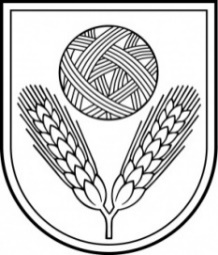 Rēzeknes novada DOMEreģ.Nr.90009112679Atbrīvošanas aleja 95A, Rēzekne,  LV – 4601,Tel. 646 22238; 646 22231,  Fax. 646 25935,E–pasts: info@rezeknesnovads.lvInformācija internetā http://www.rezeknesnovads.lv Izsoles dalībnieka pieteikuma saņemšanas datums un laiks Izsoles dalībnieka vārds, uzvārds vai nosaukumsIzsoles dalībnieka personas kods vai reģistrācijas numursIzsoles dalībnieka dzīvesvietas vai juridiskā adreseIzsoles dalībnieka kārtas numursKartītes numursIzsoles dalībnieka vārds, uzvārds vai nosaukums un solītāja vārds, uzvārdsIzsoles dalībnieka piedāvātā cenaIzsoles dalībnieka piedāvātā cenaPiezīmes